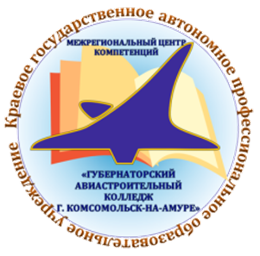 Содержание§1. Многогранник.  Призма. Поверхность призмы.	4Опорные факты	4Упражнения	51.3.	Практическое решение задач.	121.4.	Задачи для самостоятельного решения	17§2. Пирамида. Поверхность пирамиды. 	18Опорные факты	18Упражнения	18Практическое решение задач.	27Задачи для самостоятельного решения	31Список литературы и ЦОР	32§1. Многогранник.  Призма. Поверхность призмы. Опорные фактыМногогранниками называются тела, поверхности которых состоят из конечного числа многоугольников, называемых гранями многогранника. Стороны и вершины этих многоугольников называются соответственно ребрами и вершинами многогранника. Многогранник называется выпуклым, если он является выпуклой фигурой, т.е. вместе с любыми двумя своими точками содержит и соединяющий их отрезок.На рисунке 1 приведены примеры выпуклых и невыпуклых многогранников.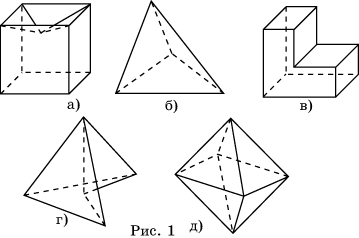 Свойства выпуклых многогранников.Свойство 1. В выпуклом многограннике все грани являются выпуклыми многоугольниками.Свойство 2. Выпуклый многогранник может быть составлен из пирамид с общей вершиной, основания которых образуют поверхность многогранника.Свойство 3. Выпуклый многогранник лежит по одну сторону от плоскости каждой своей грани.Теорема Эйлера. Для любого выпуклого многогранника имеет место равенствоВ - Р + Г = 2,где В - число вершин, Р - число ребер и Г - число граней данного многогранника.Свойство 4. В любом выпуклом многограннике найдется грань с числом ребер меньшим или равным пяти.Обозначения:V — объем;Sполн — площадь полной поверхности;Sбок — площадь боковой поверхности; Sо — площадь основания;Pо — периметр основания;Pо — периметр перпендикулярного сечения;l — длина ребра;h — высота. Призма — многранник, две грани которого — равные многоугольники, расположенные в параллельных плоскостях, а остальные — параллелограммы. 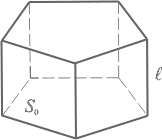 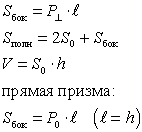 Параллелепипед — призма, основание которой — параллелограмм. 
Параллелепипед имеет шесть граней и все они — параллелограммы.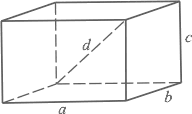 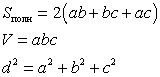 1.2. Упражнения1. Ответьте на вопросы.1. На рисунке 1 укажите выпуклые и невыпуклые  многогранники.выпуклые ________________; невыпуклые ___________________.2. На рисунке 1 укажите  невыпуклый многогранник, у которого все грани являются выпуклыми многоугольниками.3. Верно ли, что объединение выпуклых многогранников является выпуклым многогранником?4. Может ли число вершин многогранника равняться числу его граней? У какого многогранника это возможно?2. Выполните чертеж выпуклого многогранника и закончите предложения.Многогранник  -  это геометрическое тело, поверхность которого состоит 	Многогранник называется выпуклым, если он расположен  	3. Выполните чертеж наклонной четырехугольной призмы, обозначьте ее и запишите:4. Закончите предложения.1. Высотой призмы называется	2. диагональю призмы называется	3. Диагональным сечением призмы называется сечение плоскостью, проходящей через	4. Призма называется наклонной, если	5. Призма называется прямой, если	6. Призма называется правильной, если	7. Боковой поверхностью призмы называется	8. Параллелепипедом называется	9. прямоугольным параллелепипедом называется	10. Кубом называется	11. Примеры моделей призмы и параллелепипеда из Вашей профессии	5. Выполните задания.1. Среди изображенных тел выберите номера тех, которые являются призмами.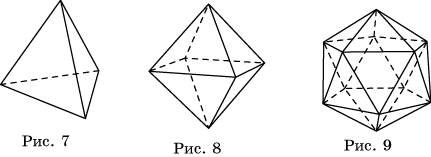      1         2      3         4        5         6           7           8Ответ:	2. Среди изображенных  тел выберите номера тех, которые являются параллелепипедами.     1         2      3         4        5         6           7           8Ответ:	3. Начертите прямую четырехугольную призму. Обозначьте:4. В прямоугольном параллелепипеде ABCDA1B1C1D1 постройте сечение, проходящее через вершины А; В1; С.5. ABCDA1B1C1D1 – куб; PDD1; KB1C1.6. Проведите сечение треугольной наклонной призмы, проходящее через середины боковых ребер. Как расположено это сечение по отношению к плоскости основания? Какая фигура получиться в сечении?6. Ответьте на вопросы.1. Какие многоугольники лежат в основаниях призмы?	2. Какими отрезками являются боковые ребра призмы?	3. Какими фигурами  являются боковые грани призмы?	4. Что представляет собой диагональное сечение призмы?	5. Какими фигурами являются все грани параллелепипеда?	6. Какими фигурами являются все грани прямоугольного параллелепипеда?	7. Сколько измерений у прямоугольного параллелепипеда?	8. Что является высотой прямой призмы?	9. Какие многоугольники являются основанием и боковой гранью пятиугольной призмы?	10. Призма имеет 30 граней. Какой многоугольник лежит в ее основании?	11. Будет ли сечение, перпендикулярное боковому ребру призмы, перпендикулярно к ее боковой грани? Ответ обоснуйте 	12. В какой призме боковые ребра параллельны ее высоте?	13. Если все ребра призмы равны, то будет ли она правильной? Ответ обоснуйте 	14. Существует ли призма, у которой только одна баковая грань перпендикулярна основанию? Ответ обоснуйте 	7. Выполните задания.Начертите прямую призму, в основании которой лежит прямоугольникНапишите название грани, которая является нижним основанием призмыНапишите одну пару параллельных реберсколько в данной призме пар взаимно перпендикулярных ребер?Выделите на чертеже штриховкой одну пару параллельных гранейЗапишите отрезок, который является высотой призмыЗапишите одну пару равных граней призмыНачертите диагональ призмыВычислите площадь полной поверхности призмы, если стороны основания призмы равны 5 и 7 см., а боковое ребро – 9 см.Вычислите объем призмы8. Докажите.1. ABCDA1B1C1D1  - куб. Докажите, что сечение D1AC – равносторонний треугольник.2. Докажите, что площадь полной поверхности правильной призмы вычисляется по формуле , где Р – периметр основания, h – высота, r радиус вписанной в основание окружности.3. В кубе ABCDA1B1C1D1 точка М – середина ребра АА1, точка N – середина диагонали B1D. Докажите, что MN┴AA1 и MN┴B1D9. Заполните пропуски, чтобы утверждение было верным.1. В выпуклом многограннике сумма всех плоских углов при каждой его вершине  _______ (>,<,=) 3600.2. У параллепипеда противоположные грани ________  и  _________.3. Диагонали параллелепипеда пересекаются 	 __________  и   	.4. В прямоугольном параллелепипеде квадрат любой диагонали равен  	5. Площадью полной поверхности призмы называется сумма 	6. Площадью боковой поверхности призмы называется	7. Площадь боковой поверхности прямой призмы равна произведению	8. Все двугранные углы при боковых гранях прямой призмы	9. Правильная четырехугольная призма, высота которой равна стороне основания называется	10. Линия пересечения двух диагональных сечений куба	___________________________________ двум его граням.10. Выберите верный ответ из числа предложенных.1. Чему равна площадь боковой поверхности куба с ребром 10 см?а) 40см2; б) 400см2; в) 100см2; г) 400см.2. Чему равна площадь полной поверхности куба с ребром 6 см?а) 36см2; б) 144см2; в) 216см2; г) 144см.3. Чему равна площадь боковой поверхности правильной четырехугольной призмы, если ее высота h, сторона основания a?а) ha; б) 4ah; в) 42h; г) 4(a+h).4. Чему равна площадь полной поверхности куба, если его диагональ равна d?а) 2d2; б) 6d2; в) 3d2; г) 4d.5. Прямоугольный параллелепипед имеет три измерения, равные a=5см; b=8см; h=10см. Какова площадь его полной поверхности?а) 400см2; б) 160см2; в) 280см2; г) 340см2.6. Сколько всего диагоналей можно провести в четырехугольной призме?а) 2; б) 4; в) 6; г) 8.1.3. Практическое решение задач.1. Ознакомьтесь с условием задачи и разберите ее решение.В основании прямой призмы лежит равнобедренный треугольник с основанием, равным 6см., и углом при вершине 1200. Диагональ боковой грани, содержащей основание равнобедренного треугольника, равна 10см. Найдите площадь боковой поверхности призмы. Решение.В плоскости  рассмотрим ΔАВС. Проведем ВК⟘АС.АК=КС, ∠1=∠2 (свойство высоты равнобедренного треугольника)Рассмотрим ΔАКВ – прямоугольный. $Рассмотрим ΔАА1С – прямоугольный.Sбок.п.=РΔАВС·АА1=(2АВ+АС)·АА1;Sбок.п=Ответ: Sбок.п=(2. Проанализируйте решение задачи и допишите в приведенном решении нужные обоснования.В правильной четырехугольной призме диагональ равная 6см., образует с плоскостью основания угол, равный 300. Найдите: а) высоту призмы; б) объем призмы.Решение.BD – проекция B1D, следовательно ∠ B1DВ – угол между диагональю B1D и плоскостью основания (по определению).  ∠ B1DВ=300.Δ B1DВ – прямоугольный, т.к.	B1В – катет, лежащий против угла 300., т.к.		 B1В=3 (см)BD=B1D·cos300, т.к.		(см).АВСD – т.к.	ΔABD – прямоугольный и равнобедренный, BD2=2AD2, т.к.	Ответ: ВВ1=3 см.; Vпр.=40,5 см3.3. Ознакомьтесь с условием задачи и запишите ее решение по указанному плану.В основании прямой призмы лежит прямоугольный треугольник АВС (∠С – прямой) с острым углом α и гипотенузой с. Найдите угол, образованный плоскостью нижнего основания призмы и плоскостью, проходящей через катет АС и вершину В1 верхнего основания, если высота призмы равна   h.Ответ:__________________4. Решите задачи.1. В прямоугольном параллелепипеде стороны основания равны 25 и 3. Диагональ параллелепипеда  образует с плоскостью основания угол в 450. Найдите боковое ребро параллелепипеда.2. Сторона основания правильной треугольной призмы равна 8 см, боковое ребро – 15 см. Найдите периметр и площадь сечения, проходящего через сторону верхнего основания и противолежащую вершину нижнего основания.3. Диагональ основания правильной четырехугольной призмы равна 16 см, а диагональ боковой грани – 8 см. Найдите диагональ призмы.5. Выполните задания.1. Составьте задачу на нахождение объема правильной призмы. Решите её.Задача: 	2. Составьте задачу на нахождение объема прямой призмы. Решите её.Задача: 	1.4. Задачи для самостоятельного решения.Дана прямая четырехугольная призма со сторонами основания 4 и 6 см. Боковое ребро призмы равно 12 см. Вычислите Sполн.  и V призмыДана прямая четырехугольная призма со сторонами основания 5 и 7 см. Боковое ребро призмы равно 8 см. Вычислите диагональ призмы.Дан прямоугольный параллелепипед с измерениями 5, 7, и 10 см. Найдите диагональ параллелепипеда.Боковое ребро наклонной треугольной призмы, равное 10 см., наклонено к плоскости основания под углом 600. Вычислите высоту призмы.Дана прямая четырехугольная призма со сторонами основания 6 и 5 см. Боковое ребро призмы равно 12 см. Вычислите диагональ призмы и ее объем§2. Пирамида. Поверхность пирамиды. 2.1.	 Опорные фактыПирамида — многранник, у которого одна грань n-угольник — основание пирамиды, а остальные боковые грани — треугольники с общей вершиной — вершиной пирамиды.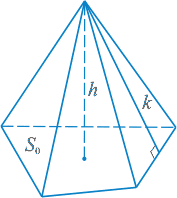 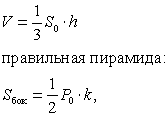 где k — апофемаЕсли в пирамиде провести сечение параллельное основанию, то тело, ограниченное этим сечением, основанием, и заключенной между ними боковой поверхностью пирамиды, называется усеченной пирамидой.
где S1 и S2 — площади оснований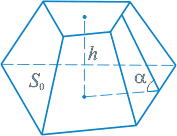 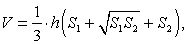 
где α — двугранный угол при 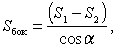 ребре нижнего основания.2.2. Упражнения1. Выполните чертеж четырехугольной пирамиды, обозначьте ее и запишите:2. Закончите предложения.1. Высотой пирамиды называется	2. Пирамида называется правильной, если	3. Апофемой правильной пирамиды называется	4. Площадью полной поверхности пирамиды называется	5. Площадью боковой поверхности пирамиды называется	6. Усеченная пирамида – нижний многогранник, отсекаемый от пирамиды плоскостью, параллельной 	7. Усеченная пирамида называется правильной, если она получена сечением правильной пирамиды плоскостью 	8. Диагональное сечение пирамиды – сечение плоскостью, проходящей через два несоседних 	9. Выпуклый многогранник называется правильным, если 	10. Примеры моделей пирамиды и правильных многогранников из Вашей профессии:	3. Ответьте на вопросы:1. Сколько сторон основания, боковых ребер, вершин имеет семиугольная пирамида?	2. В какие  отрезки проектируются боковые ребра и апофемы правильной пирамиды при ортогональной проектировании их на плоскость основания?	3. Сколько оснований у усеченной пирамиды?	Какие многоугольники лежат в основаниях правильной усеченной шестиугольной пирамиды?	Сколько боковых граней у шестиугольной пирамиды?	Как называется точка пресечения всех боковых ребер пирамиды?	В каком взаимном расположении находятся ребро основания и апофема пирамиды?	Какая фигура может лежать в основании прямой четырехугольной пирамиды?	Из каких фигур состоит пирамида?	Сколько боковых ребер и сторон основания у десятиугольной пирамиды?	Сколько боковых ребер и сторон основания у семиугольной усеченной пирамиды?	 Сколько (и какие) виды правильных выпуклых многогранников Вы знаете?	Какое наименьшее число ребер, граней, вершин имеет правильный многогранник?	Как он называется?	Всякий ли параллелограмм может быть основанием правильной пирамиды? Ответ поясните	Может ли правильный многоугольник быть основанием неправильной пирамиды? Ответ поясните	Что представляют собой сечения пирамиды плоскостями, проходящие через ее вершину?Боковое ребро пирамиды перпендикулярно к одной стороне основания. Можно ли принять это  ребро за высоту пирамиды?Какой фигурой является диагональное сечение усеченной пирамиды?Основанием треугольной пирамиды является равносторонний треугольник. Одна из боковых граней ее перпендикулярна к плоскости основания. Является ли данная пирамида правильной?4. Выполните задания.1. Среди изображенных тел выберите номера тех, которые являются пирамидами.     1           2                 3             4          5              6           7Ответ: 	2. SABCD – правильная четырехугольная пирамида. Проведите высоту SO. Как определить угол между боковым ребром пирамиды и плоскостью основания? Чему равен этот угол, если предположить, что высота SO вдвое меньше бокового ребра?3. Сделайте рисунок пятиугольной  усеченной пирамиды, обозначьте ее и запишите:4. В правильной треугольной пирамиде проведите сечение через высоту и боковое ребро.5. Проведите диагональное сечение в правильной четырехугольной усеченной пирамиде.6. Поясните, что является осью симметрии:а) квадрата	б) окружности	в) правильного треугольника	г) параллелограммад) ромба5. Заполните пропуски, чтобы утверждение было верным.1. Каждая точка высоты правильной пирамиды равноудалена от всех ___________________________________________ основания.2. Боковыми гранями правильной пирамиды являются	3. Площадь боковой поверхности правильной пирамиды равна произведению полупериметра основания на 	4. Площадь боковой поверхности правильной усеченной пирамиды равна произведению полусуммы периметров оснований на	5. Боковыми гранями правильной усеченной пирамиды являются 	6. Каждая точка высоты правильной пирамиды равноудалена от всех _________________________________________________ граней.7:У правильной пирамиды:а) боковые грани	б) боковые ребра	в) двугранные углы при основании	г) двугранные углы при боковых ребрах	д) апофемы	8. Диагональное сечение усеченной пирамиды – сечение ее плоскостью, проходящей через два 	боковых ребра пирамиды.6. Выберите верный ответ из числа предложенных.1. Чему равна высота правильной треугольной пирамиды со стороной основания a и боковым ребром b?а) ;  б) ;  в)    2. Чему равна сторона основания правильной шестиугольной пирамиды, если ее высота  h и боковой ребро b?а) ;  б) ;  в)    3. Сколько плоскостей симметрии имеет правильная четырехугольная пирамида?а) 1; б) 3; в) 44. Выберите правильную формулу для нахождения площади полной поверхности правильной пирамидыа) ;   б) ;  в) ,где h – высота,  l –  апофема,  P – периметр основания5. Чему равна апофема правильной шестиугольной пирамиды    со стороной основания a и высотой h?а) ;  б) ;  в)    6. Чему равна апофема правильной  треугольной пирамиды    со стороной основания a и боковым ребром b?а) ;  б) ;  в)    7. Чему равна апофема правильной четырехугольной пирамиды    со стороной основания a и высотой h?а) ;  б) ;  в)    8. Чему равна высота правильной шестиугольной пирамиды со стороной основания a и боковым ребром b?а) ;  б) ;  в)    9. Имеет ли правильная пятиугольная пирамида ось симметрии?а) да; б) нет.7. Выполните задание.1. Постройте правильную пирамиду и выделите угол между одним из ее боковых ребер и плоскостью основания.2. Постройте произвольную пирамиду, в основании которой лежит квадрат. Можно ли еще построить пирамиды с этим же основанием? Если да, то сколько? Ответ аргументируйте чертежом.3. Постройте правильную треугольную пирамиду. Выпишите все ребра, которые пересекаются с основанием пирамиды.4. Постройте  четырехугольную пирамиду. Постройте отрезки, соединяющие середины боковых ребер пирамиды. Выпишите все пары параллельных отрезков.5. Постройте правильную четырехугольную пирамиду. Выпишите все грани, которые пересекаются с основанием пирамиды.6. Постройте четырехугольную пирамиду, одно ребро которой перпендикулярно плоскости основания.7. Постройте треугольную пирамиду, одна грань которой перпендикулярна плоскости основания.8. Докажите.1. Если в пирамиде все боковые ребра равны, то вершина ее проецируется в центр описанной около основания окружности.2. Докажите, что если боковые ребра пирамиды равны между собой, то они составляют равные углы с плоскостью основания.2.3. Практическое решение задач.1. Ознакомьтесь с условием задачи и разберите ее решение.В правильной четырехугольной пирамиде высота равна 4 см., а боковое ребро – 5 см. Найдите угол, образованный боковым ребром с плоскостью основания.Решение.SD -  - наклонная к α, SO ⟘α, значит ОD – проекция SD на плоскость α (ОD= прα SD).∠(SD,α)=∠ SDО (по определению).SO⟘α, ОDα, следовательно, SO⟘ОD (по определению прямой, перпендикулярной плоскости).Δ SOD – прямоугольный (по п.3).4Ответ: 2. Проанализируйте решение задачи и допишите в приведенном решении нужные обоснования.В правильной четырехугольной пирамиде высота равна 7 см., а боковое ребро образует с плоскостью основания угол, равный 450. Найдите боковое ребро пирамиды.Решение.LO – проекция  SL  на плоскость β (LO=прβ SL),т.к.	2. ∠(SL,β)=∠ SLО, т.к.	3. SO⟘LО, т.к. 	4. Δ SОL – прямоугольный, т.к.	5.    SL=	Ответ: SL=	3. Ознакомьтесь с условием задачи и запишите ее решение по указанному плану.В правильной четырехугольной пирамиде боковое ребро, равное 10 дм., образует с плоскостью основания угол равный 600. Найдите высоту пирамиды.Ответ: 4. Решите задачи.1. Апофема пирамиды  равна 5см., а высота 4см. Найдите площадь полной поверхности пирамидыОснованием пирамиды DABC является правильный треугольник ABC, сторона которого равна a. Ребро DA перпендикулярно к плоскости ABC, а плоскость DBC составляет с плоскостью ABC угол 30°. Найдите площадь боковой поверхности пирамиды.Основанием пирамиды MABCD является квадрат ABCD, ребро MD перпендикулярно к плоскости основания, AD = DM = a. Найдите площадь поверхности пирамиды.5. Выполните задания.1. Составьте задачу на нахождение объема прямой пирамиды. Решите её.Задача: 	2. Составьте задачу на нахождение объема правильной пирамиды. Решите её.Задача: 	2.4. Задачи для самостоятельного решения.Дана правильная четырехугольная пирамида со стороной основания 4см. высота пирамиды равна 5 см. Найдите боковое ребро пирамиды и ее объемВ основании пирамиды лежит прямоугольник со сторонами 3см. и 4см. Высота пирамиды равна 8 см. Найдите площадь полной поверхности пирамиды.Основанием пирамиды служит равнобедренный треугольник, у которого основание равно 12см., а боковая сторона - 10см. Боковые грани образуют с основанием равные двугранные углы, содержащие по 45°. Найдите высоту пирамиды.Высота пирамиды равна Н. На каком расстоянии от вершины находится сечение, параллельное основанию и делящее ее объем пополам.Высота и апофема правильной четырехугольной пирамиды соответственно равны 4 и 17 см. Вычислите объем пирамиды.Высота и апофема правильной четырёхугольной пирамиды соответственно равны 8 и 10 см. Найдите площадь полной поверхности пирамиды.Список литературы и ЦОР.Алешина Т.Н. Обучающие и проверочные задания. Геометрия 10 класс.. – М: Интеллект – Центр. 2005 – 108с.Геометрия. 10-11 классы: учеб. для общеобразоват. учреждений: базовый и профильный уровни / [Л.С.Атанасян, В.Ф.Бутузов, С.Б.Кадоменцев и др.]. – 18-е изд.. – М.: Просвещение, 2009. – 255с.: ил. – ISBN 978-5-09-020368-5.Денищева Л.О., Михеева Т.Ф. Учимся решать задачи. Геометрия 10-11 классы. – М: Интеллект – Центр. 1998 – 64с.Сумина Г.Н. Решение задач по теме «Пирамида и призма»: пособие для учащихся. – Комсомольск-на-Амуре: Изд-во Амурскрго гуманит.-пед. ун-та, 2007. – 59с.http://cor.edu.27.ru/http://www.school.edu.ru/default.asp